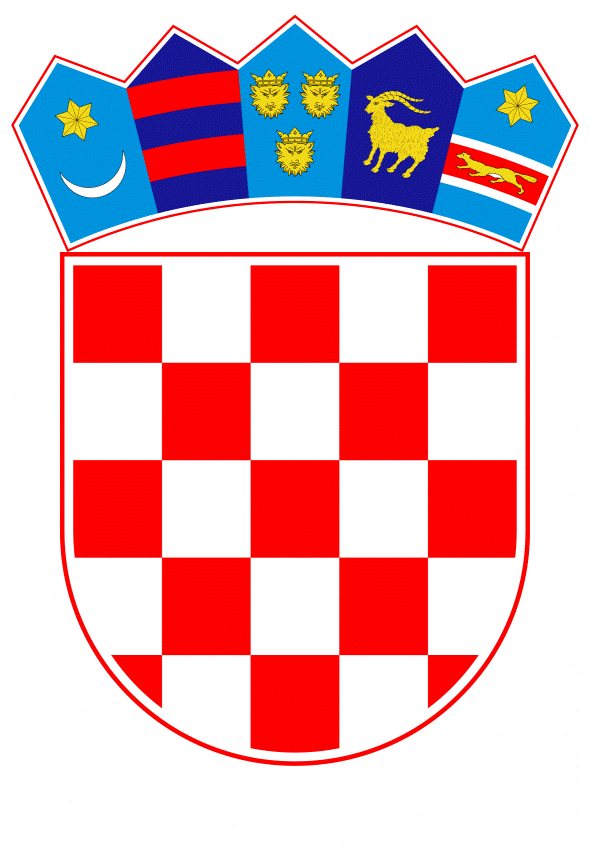 VLADA REPUBLIKE HRVATSKEZagreb, 22. srpnja 2021.______________________________________________________________________________________________________________________________________________________________________________________________________________________________Banski dvori | Trg Sv. Marka 2 | 10000 Zagreb | tel. 01 4569 222 | vlada.gov.hrPRIJEDLOG  Na temelju članka 31. stavka 3. Zakona o Vladi Republike Hrvatske („Narodne novine“, br. 150/11., 119/14., 93/16. i 116/18.), a u vezi sa Zaključkom Vlade Republike Hrvatske o iskazivanju spremnosti za uključivanje u proces deblokade računa, pripremu i pokretanje proizvodnje te dovršetak započetih gradnji u društvu 3. MAJ Brodogradilište d.d., KLASA: 022-03/19-07/327; URBROJ: 50301-25/16-19-2, od 1. kolovoza 2019., Odlukom o davanju državnog jamstva za kreditno zaduženje društvu 3. MAJ Brodogradilište d.d., kod HBOR-a i/ili drugih poslovnih banaka u svrhu stvaranja preduvjeta za pokretanje proizvodnje i završetak započetih novogradnji, a s ciljem umanjenja postojećih gubitaka za Republiku Hrvatsku, KLASA: 022-03/19-07/327, URBROJ: 50301-25/05-19-4, od 22. kolovoza 2019. i  Zaključkom Vlade Republike Hrvatske o uključivanju Republike Hrvatske u preuzimanje i završetak gradnje broda Nov. 514 u društvu 3. MAJ Brodogradilište d.d., Rijeka, KLASA: 022-03/20-07/306, URBROJ: 50301-05/27-20-3, od 29. listopada 2020., Vlada Republike Hrvatske je na sjednici održanoj _______ srpnja 2021. donijela Z A K LJ U Č A KU Zaključku Vlade Republike Hrvatske o načinu raspolaganja i završetku gradnje broda Nov. 514, KLASA: 022-03/21-07/49, URBROJ: 50301-05/27-21-2, od 18. veljače 2021., točka 3. mijenja se i glasi: „3. Zadužuje se Ministarstvo gospodarstva i održivog razvoja da objavi Javni poziv za prikupljanje obvezujućih ponuda za kupnju broda Nov. 514 u vlasništvu Republike Hrvatske, u tekstu koji je Vladi Republike Hrvatske dostavilo Ministarstvo gospodarstva i održivog razvoja, aktom KLASA: 310-14/19-01/21, URBROJ: 517-06-01-21-75, od 6. srpnja 2021. Tekst javnog poziva bit će objavljen na internetskoj stranici Ministarstva gospodarstva i održivog razvoja i još na najmanje jednom specijaliziranom elektroničkom mediju.U slučaju da nijedna ponuda ne bude prihvaćena od strane Vlade Republike Hrvatske, Ministarstvo gospodarstva i održivog razvoja može ponovno objaviti javni poziv ili će Ministarstvo gospodarstva i održivog razvoja, u suradnji s Ministarstvom prostornoga uređenja, graditeljstva i državne imovine i društvom Hrvatska brodogradnja - Jadranbrod d.d., Zagreb, započeti postupak odabira agenta za posredovanje pri prodaji i kupnji plovila (brokera) s međunarodnim referencama te s izabranim agentom (brokerom) ugovoriti posredovanje za prodaju broda Nov. 514, a sve u cilju postizanja što više tržišne cijene.“.KLASA: URBROJ: Zagreb, _____ srpnja 2021. PREDSJEDNIK     mr. sc. Andrej PlenkovićOBRAZLOŽENJEVlada Republike Hrvatske je na svojoj sjednici 1. kolovoza 2019. godine usvojila Zaključak (Klasa: 022-03/19-07/327; Urbroj: 50301-25/16-19-2) o iskazivanju spremnosti za uključivanje u proces deblokade računa, pripremu i pokretanje proizvodnje te dovršetak započetih gradnji u društvu 3. MAJ Brodogradilište d.d. U društvu 3. MAJ brodogradilište d.d., Rijeka, koje je u vlasništvu ULJANIK d.d. u stečaju, postoji određeni broj novogradnji-brodova koji su u visokoj fazi gotovosti. Vlada Republike Hrvatske je navedenim Zaključkom iskazala spremnost za uključivanje u proces deblokade računa, pripremu i pokretanje proizvodnje te dovršetak započetih gradnji u društvu 3. MAJ Brodogradilište d.d., Rijeka, a sve u cilju završetka brodova čijom bi se prodajom, kupcima koji su iskazali interes, umanjila šteta po Državni proračun na osnovu isplaćenih-protestiranih državnih jamstava. Vlada Republike Hrvatske donijela je na sjednici 22. kolovoza 2019. godine Odluku (Klasa: 022-03/19-07/327, Urbroj: 50301-25/05-19-5) o davanju državnog jamstva za kreditno zaduženje društvu 3. MAJ Brodogradilište d.d., kod HBOR-a i/ili drugih poslovnih banaka u svrhu stvaranja preduvjeta za pokretanje proizvodnje i završetak započetih novogradnji, a s ciljem umanjenja postojećih gubitaka za Republiku Hrvatsku u iznosu do 150.000.000,00 kuna.Nastavno na gore navedene Zaključak i Odluku, Vlada Republike Hrvatske je 19. rujna 2019. godine donijela Odluku o davanju državnog jamstva za kreditno zaduženje društvu 3. MAJ Brodogradilište d.d., kod HBOR-a i/ili drugih poslovnih banaka za praćenje dovršetka broda Nov. 733, u iznosu 26.000.000 EUR (Klasa: 022-03/19-04/385, Urbroj: 50301-25/27-19-1). Vlada Republike Hrvatske je 30. travnja 2020. godine donijela Odluku o davanju državnih jamstva za nastavak gradnje Nov. 723 čiju je gradnju ugovorilo društvo 3. MAJ Brodogradilište d.d. za osiguranje izdavanja bankarskih garancija za osiguranje avansne uplate Kupcu u iznosu od 29.800.000 EUR i za osiguranje garantnih radova u iznosu od 500.000 USD (Klasa: 022-03/20-04/156, Urbroj: 50301-25/05-20-2).Sve odluke donesene su sukladno Analizi koju je izradilo društvo Hrvatska brodogradnja Jadranbrod d.d., i na temelju koje je Vlada Republike Hrvatske 22. kolovoza 2019. godine donijela Odluku o davanju državnog jamstva u iznosu od 150 milijuna kuna. Prema navedenoj Analizi, završetak sve tri novogradnje ključan je za pozitivan ishod cijelog poduhvata. Primopredaja Nov. 733 izvršena je 29. rujna 2020. godine. Time je u Državni proračun RH vraćeno jamstvo kao i ukupan kredit HBOR-a, a vraćen je i dio sredstava iz Odluke Vlade Republike Hrvatske od 22. kolovoza 2019. godine. Nov. 723 je u procesu opremanja, te se očekuje njena isporuka sredinom ove godine. Najvažniji financijski doprinos očekuje se od Nov. 514. Novogradnja 514 bila je dio stečajne mase društva Uljanik d.d. u stečaju te se nalazi u otpremnoj obali brodogradilišta 3. MAJ d.d. Sukladno članku 247. Stečajnog zakona (NN 71/15, 104/17), za Novogradnju 514 provedena je prva elektronička javna dražba bez zainteresiranih ponuditelja. Na drugoj elektroničkoj javnoj dražbi, koja je započela 12. kolovoza 2020. i koja je trajala do 3. studenog 2020. godine, gradnja se ne smjela prodati ispod 50% utvrđene vrijednosti. U tome smislu, Ministarstvo financija je 9. listopada 2020. godine uplatilo jamčevinu za sudjelovanje u iznosu 1/10 početne cijene. Sukladno Zaključku Vlade Republike Hrvatske od 29. listopada 2020. godine vezano za preuzimanje i završetak gradnje broda Nov 514 u društvu 3. Maj Brodogradilište d.d., Rijeka (Klasa: 022-03/20-07/306, Urbroj: 50301-05/27-20-2), Ministarstvo financija je sudjelovalo u drugom krugu dražbe, kupilo gradnju i stupilo u punopravno vlasništvo broda Nov. 514. Kupnjom Novogradnje 514 stekli su se uvjeti da se krene u pregovore s izvornim Kupcem koji je iskazao interes za kupnju gradnje, međutim ponuda koja je zaprimljena nije odražavala stvarnu tržišnu cijenu. Sukladno zaprimljenim i, od strane Hrvatske brodogradnje – Jadranbrod d.d., izrađenim tržišnim analizama očekuje se potencijal povećanja prodajne cijene za 5 do 10 milijuna eura od ponuđene. Nastavno na navedeno, Vlada Republike Hrvatske je 18. veljače 2021. godine donijela Zaključak o načinu raspolaganja i završetku gradnje broda Nov. 514 (Klasa: 022-03/21-07/49, Urbroj: 50301-05/27-21-2). Nastavno na taj Zaključak Vlada Republike Hrvatske je 1. travnja 2021. godine donijela Odluku o davanju suglasnosti na tekst i ovlaštenju za potpisivanje ugovora o završetku gradnje broda Nov. 514 (Klasa: 022-03721-04/104, Urbroj: 50301-05/27-21-3). Ugovor je potpisan 20. travnja 2021. godine između Ministarstva gospodarstva i održivog razvoja i društva 3. MAJ Brodogradilište d.d., Rijeka. Na operativnim sastancima na temu prodaje predmetnog broda dogovoreno je da Ministarstvo gospodarstva i održivog razvoja sastavi i objavi Javni poziv za prikupljanje obvezujućih ponuda za kupnju broda Nov. 514. U međuvremenu će Ministarstvo prostornoga uređenja, graditeljstva i državne imovine sukladno Zakonu o upravljanju državnom imovinom izvršiti procjenu tržišne cijene broda Nov. 514, kako bi se uskladila najniža prihvatljiva cijena za predmetni brod te kako bi Vlada Republike Hrvatske raspolagala svim relevantnim informacijama prilikom donošenja odluke o prodaji broda. Ministarstvo gospodarstva i održivog razvoja do sada je zaprimilo 10-ak neformalnih iskaza interesa zainteresiranih kupaca broda te je društvo 3. MAJ Brodogradilište d.d., Rijeka u tu svrhu organiziralo tzv. „Data Room“ kako bi zainteresirani ponuditelji dobili sve potrebne informacije. Ministarstvo gospodarstva stoga predlaže dopunu članka 3. Zaključka Vlade Republike Hrvatske od 18. veljače 2021. godine na način da se zadužuje Ministarstvo da objavi Javni poziv za prikupljanje obvezujućih ponuda za kupnju broda Nov. 514, u tekstu koji je dostavljen Vladi Republike Hrvatske dopisom KLASA: 310-14/19-01/21, URBROJ: 517-06-01-21-75 od 6. srpnja 2021. godine. Tekst Javnog poziva bit će objavljen na internetskoj stranici Ministarstva gospodarstva i održivog razvoja i još na najmanje jednom specijaliziranom elektroničkom mediju.U slučaju da nijedna ponuda ne bude prihvaćena od strane Vlade Republike Hrvatske, Ministarstvo gospodarstva i održivog razvoja može ponovno objaviti natječaj ili će Ministarstvo gospodarstva i održivog razvoja, u suradnji s Ministarstvom prostornoga uređenja, graditeljstva i državne imovine i društvom Hrvatska brodogradnja - Jadranbrod d.d., Zagreb, započeti postupak odabira agenta za posredovanje pri prodaji i kupnji plovila (brokera) s međunarodnim referencama te s izabranim agentom (brokerom) ugovoriti posredovanje za prodaju  broda Nov. 514, a sve u cilju postizanja što više tržišne cijene. Time se ostavlja mogućnost angažiranja brokera, u slučaju da Vlada Republike Hrvatske ne odobri nijednu pristiglu ponudu.Slijedom navedenog, predlažemo donošenje predložene dopune zaključka.  Predlagatelj:Ministarstvo gospodarstva i održivog razvojaPredmet:Prijedlog zaključka o izmjeni Zaključka o načinu raspolaganja i završetku gradnje broda Nov. 514 